TARİHÇE 	İlimizde koruyucu Ağız ve Diş Sağlığı hizmetlerinin geliştirilmesi diş tedavi ve protez yapımlarının Devlet eli ile daha geniş kitlelere ulaşması, Ağız ve Diş Sağlığı eğitiminin halka kolay ve kısa yoldan ulaştırılması için Ağız ve Diş Sağlığı Merkezi planlanmıştır.         Merkezimiz 18 diş hekiminin tek çatı altında toplanması ile 20 ünitli olarak 06.10. 2008 tarihinde resmi olarak hizmete girmiştir.        Burdur Ağız ve Diş Sağlığı Merkezi 06.10.2008 açılış tarihinden itibaren hastalarımıza Hekim Seçme Sistemi ile hizmet vermekteyiz.VİZYONUMUZ 	Sizin sağlığınız bizim sağlığımız olduğu için, uluslar arası standartlar çerçevesinde kaliteli hizmetlerimizi halkımızın yakından hissetmesini sağlayarak, bölgemizde öncü ve referans olan Ağız ve Diş Sağlığı Merkezi olmak temel felsefemizdir.MİSYONUMUZKoşulsuz Hasta Memnuniyeti İlkesi ile sürekli gelişerek hastalarımızın Ağız ve Diş Sağlığını buna bağlı olarak genel sağlıklarını hayat boyu ideal seviyede koruyabilmesi için rehber olmaktır.KALİTE POLİTİKAMIZToplumun özlediği örnek ve kaliteli bir kuruluş olabilmek için;Kaynakları etkin verimli kullanabilenHastalarımızın beklentilerine cevap verebilenToplumumuzu Ağız ve Diş Sağlığı konusunda bilgilendirerek sağlıklı toplumlar oluşturmak kalite politikamızdır.DEĞERLERİMİZ AMAÇ VE HEDEFLERİMİZHalkın gözünde güvenirliğimizi arttırmak.Çalışan ve hasta memnuniyetini en üst seviyeye taşımakTakım ruhuyla çalışarak iyi bir ekip kurmakHastalara güler yüzlü hizmet vererek mutlu etmekTıbbi etik ve kurallara bağlı olmakAraştırmacı ve yenilikçi olmakŞeffaf olmak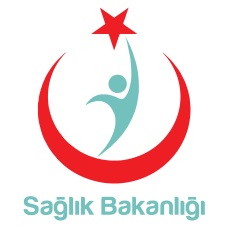 MİSYONUMUZ, VİZYONUMUZMİSYONUMUZ, VİZYONUMUZMİSYONUMUZ, VİZYONUMUZDoküman Kodu:KKU.YD.33Yayın Tarihi:01.07.2011Revizyon Tarihi: 11.04.20.17Revizyon No: 01Sayfa No:1/3Hazırlayan: Kurumsal Hizmetler Kalite Bölüm SorumlusuKontrol Eden: Kalite Yönetim DirektörüOnaylayan: Başhekim1/3MİSYONUMUZ, VİZYONUMUZMİSYONUMUZ, VİZYONUMUZMİSYONUMUZ, VİZYONUMUZDoküman Kodu:KKU.YD.33Yayın Tarihi:01.07.2011Revizyon Tarihi: 11.04.20.17Revizyon No: 01Sayfa No:2/3Hazırlayan: Kurumsal Hizmetler Kalite Bölüm SorumlusuKontrol Eden: Kalite Yönetim DirektörüOnaylayan: Başhekim2/3MİSYONUMUZ, VİZYONUMUZMİSYONUMUZ, VİZYONUMUZMİSYONUMUZ, VİZYONUMUZDoküman Kodu:KKU.YD.33Yayın Tarihi:01.07.2011Revizyon Tarihi: 11.04.20.17Revizyon No: 01Sayfa No:3/3Hazırlayan: Kurumsal Hizmetler Kalite Bölüm SorumlusuKontrol Eden: Kalite Yönetim DirektörüOnaylayan: Başhekim3/3